Mapa w sprawie nadania nazwy ulicy położonej na terenie miasta Lidzbark Warmiński.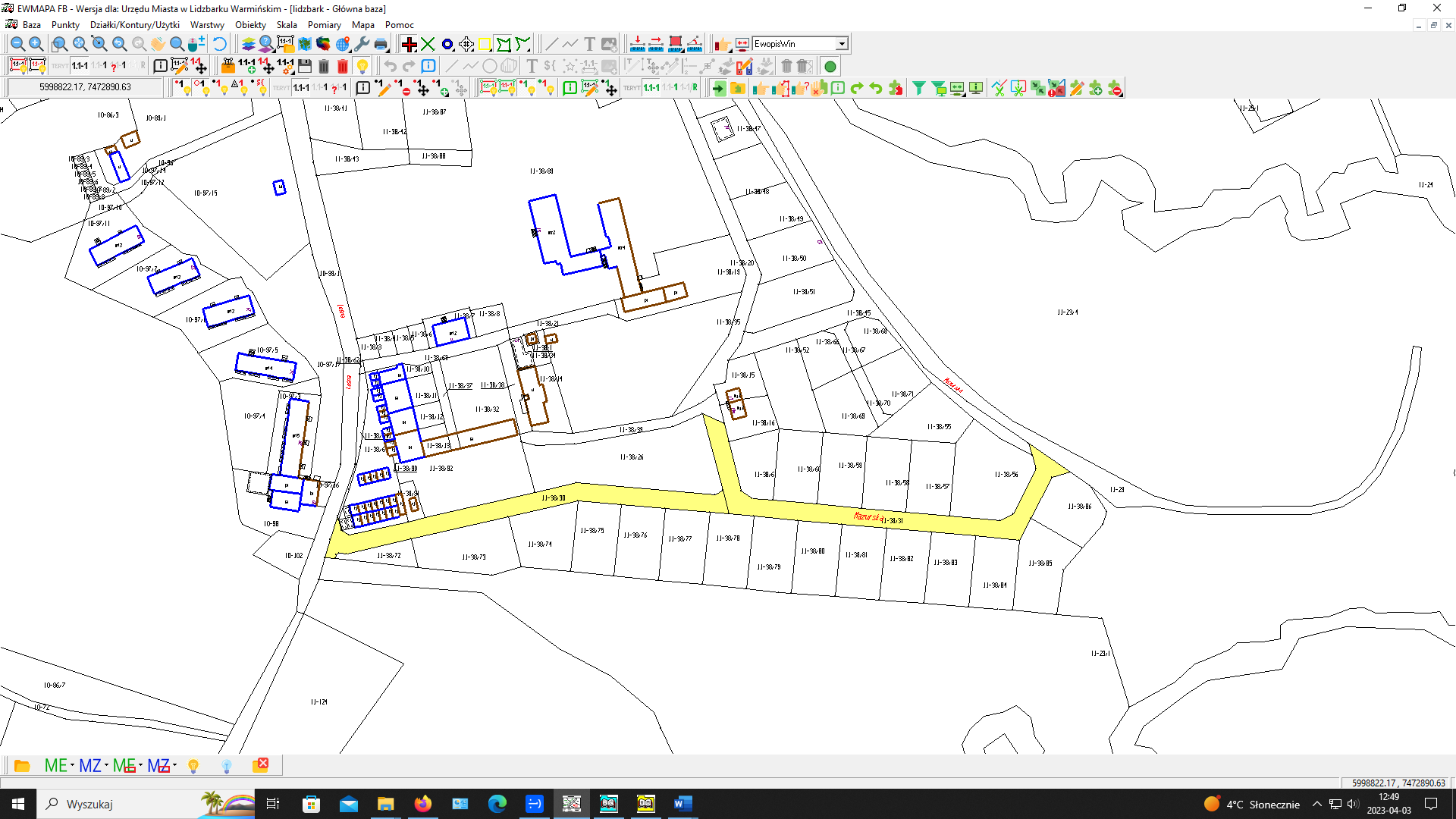 